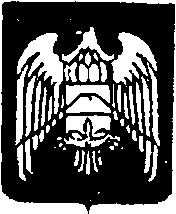 МУНИЦИПАЛЬНОЕ КАЗЕННОЕ УЧРЕЖДЕНИЕ «МЕСТНАЯ АДМИНИСТРАЦИЯ ГОРОДСКОГО ПОСЕЛЕНИЯ НАРТКАЛА УРВАНСКОГО МУНИЦИПАЛЬНОГО РАЙОНА КАБАРДИНО-БАЛКАРСКОЙ РЕСПУБЛИКИ»КЪЭБЭРДЕЙ-БАЛЪКЪЭР РЕСКПУБЛИКЭМ И АРУАН  МУНИЦИПАЛЬНЭ  КУЕЙМ ЩЫЩ  НАРТКЪАЛЭ  КЪАЛЭ    ЖЫЛАГЪУЭМ И ЩIЫПIЭ АДМИНИСТРАЦЭКЪАБАРТЫ-МАЛКЪАР РЕСПУБЛИКАНЫ УРВАН МУНИЦИПАЛЬНЫЙ РАЙОНУНУ НАРТКЪАЛА ШАХАР    ПОСЕЛЕНИЯСЫНЫ ЖЕР ЖЕРЛИ АДМИНИСТРАЦИЯСЫПОСТАНОВЛЕНИЕ    № 142УНАФЭ                           № 142БЕГИМ                           № 14221.06.2021г.                                                                                                  г.п. Нарткала Об утверждении Перечня должностей муниципальной службы Местной администрации городского поселения Нарткала, при назначении на которые граждане, и при замещении которых муниципальные служащие Местной администрации городского поселения Нарткала обязаны представлять сведения о своих доходах, расходах, об имуществе и обязательствах имущественного характера, а также сведения о доходах, расходах, об имуществе и обязательствах имущественного характера своих супруги (супруга) и несовершеннолетних детейВ соответствии со ст.ст. 15, 16 Федерального закона от 02.03.2007 N 25-ФЗ "О муниципальной службе в Российской Федерации", ст. 8 Федерального закона от 25.12.2008 N 273-ФЗ "О противодействии коррупции", Указом Президента Российской Федерации от 18.05.2009 N 557 "Об утверждении Перечня должностей федеральной государственной службы, при замещении которых федеральные государственные служащие обязаны представлять сведения о своих доходах, об имуществе и обязательствах имущественного характера, а также сведения о доходах, об имуществе и обязательствах имущественного характера своих супруги (супруга) и несовершеннолетних детей", ст. 7 Закона Кабардино-Балкарской Республики от 04.07.1998 N 8-РЗ "О муниципальной службе в Кабардино-Балкарской Республике" Местная администрация городского поселения Нарткала Урванского муниципального района КБРПОСТАНОВЛЯЕТ:1.  Признать утратившим силу Постановления Местной администрации городского поселения Нарткала:- от 04.04.2018г. №122 "Об утверждении в новой редакции Перечня должностей муниципальной службы Местной администрации городского поселения Нарткала Урванского муниципального района КБР,  при  замещении которых муниципальные служащие обязаны представлять сведения о своих доходах, об имуществе и обязательствах имущественного характера, а также сведения о доходах, об имуществе и обязательствах имущественного характера своих супруги (супруга) и несовершеннолетних детей»- от 28.12.2018г. №496 «О внесение изменений в Перечень должностей муниципальной службы Местной администрации городского поселения Нарткала Урванского муниципального района КБР,  при  замещении которых муниципальные служащие обязаны представлять сведения о своих доходах, об имуществе и обязательствах имущественного характера, а также сведения о доходах, об имуществе и обязательствах имущественного характера своих супруги (супруга) и несовершеннолетних детей»2. Утвердить прилагаемый Перечень должностей муниципальной службы Местной администрации городского поселения Нарткала, при назначении на которые граждане, и при замещении которых муниципальные служащие Местной администрации городского поселения Нарткала обязаны представлять сведения о своих доходах, расходах, об имуществе и обязательствах имущественного характера, а также сведения о доходах, расходах, об имуществе и обязательствах имущественного характера своих супруги (супруга) и несовершеннолетних детей.    3. Настоящее Постановление разместить на официальном сайте  г.п. Нарткала Урванского муниципального района Кабардино-Балкарской Республики в информационно-телекоммуникационной сети "Интернет"    4. Настоящее Постановление вступает в силу со дня официального обнародования.   5. Контроль за исполнением настоящего Постановления оставляю за собой.И.о. Главы местной администрации городского поселения Нарткала                                                                        А.БетугановПриложениек ПостановлениюМестной администрациигородского поселения НарткалаУрванского муниципального района КБРот 21.06.2021 г. N 142Переченьдолжностей муниципальной службы Местной администрации городского поселения Нарткала, при назначении на которые граждане, и при замещении которых муниципальные служащиеМестной администрации городского поселения Нарткала обязаны представлять сведения о своих доходах, расходах, об имуществе и обязательствах имущественного характера, а также сведения о доходах, расходах, об имуществе и обязательствах имущественного характера своих супруги (супруга) и несовершеннолетних детей№п/пДолжностьФункцииВысшие должности муниципальной службыВысшие должности муниципальной службы1.Глава местной администрации общее руководство деятельностью Администрации2.Первый заместитель Главы местной администрацииорганизация, координация, контрольдеятельности Администрации3Зам. Главы местной администрацииЖКХ,  дорожное хозяйство, транспорт и связь4Зам. Главы местной администрациифинансы, экономикаГлавные должности муниципальной службыГлавные должности муниципальной службы5.Начальник отдела социальная, организационная, кадровая работа и муниципальная служба6Начальник отделабухгалтерский учет и отчетность7Начальник отдела экономика и планирование, закупка  товаров, работ, услуг для обеспечения  муниципальных нужд Ведущие должности муниципальной службыВедущие должности муниципальной службы8.главный специалист отдела жилищно-коммунального хозяйствавопросы жкх, охрана труда и пож.безопсность9.главный специалист отдела жилищно-коммунального хозяйстваучет и распределение муниципального жилья, электронное межведомственное взаимодействие10главный специалист  отдела жилищно-коммунального хозяйстваЖКХ, жилищный контроль11.главный специалист правовое обеспечение деятельности ОМСУ12.главный специалист отдела по бухучету и отчетностибухучет и отчетность13главный специалиствопросы по имущественным, земельным отношениям  и предпринимательской деятельности  14главный специалист вопросы градостроительства и земельных отношений15главный специалист отдела по вопросам социальной, организационной, кадровой работы и муниципальной службысоциальные, организационные  вопросы  и   подготовка ответов на входящую корреспонденцию  16.ведущий специалист отдела по вопросам социальной, организационной, кадровой работы и муниципальной службыведение  реестра государственных и муниципальных  услуг , похозяйственной  книги, работа с Советом  местного  самоуправления17.ведущий специалист отдела экономики и планированиязакупка  товаров, работ, услуг для обеспечения  муниципальных нужд18ведущий специалист отдела жилищно-коммунального хозяйствасодержание, благоустройство и озеленение территории города